Publicado en Cantabria el 19/07/2022 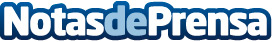 Okasistencia, abre nuevas oficinas en CantabriaOkasistencia, inaugura nuevas Instalaciones corporativas en Cantabria, en concreto en Santoña una de las villas marineras más importantes de Cantabria.Datos de contacto:Okasistencia900834904Nota de prensa publicada en: https://www.notasdeprensa.es/okasistencia-abre-nuevas-oficinas-en-cantanbria Categorias: Nacional Cantabria Nombramientos Seguros Recursos humanos Oficinas http://www.notasdeprensa.es